Camping Standards: Annual Submission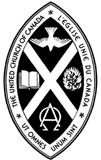 As part of the accreditation process (section B, standard 8, page 10 of Camping Standards Manual Revised Edition 2014), each camp is required to submit the following information annually to the General Council Office of The United Church of Canada in addition to its supervising court (presbytery/Conference):A.	Annual Camp Standards Compliance FormB.	current annual reportC.	current board member listD.	financial statementE.	camp statsF.	insurance statement for upcoming camping season indicating type and levels of coveragePlease direct all mailings to: Duty of Care StaffThe United Church of Canada3250 Bloor St. West, Suite 200Toronto, ON  M8X 2Y4Explanations and Definitions•	All information refers to the summer season with regard to camp sessions, numbers, staff, etc.•	# of resource staff: refers to programming-type staff.•	# of support staff: refers to kitchen, maintenance, and office/administrative staff.•	# of camp sessions: refers to the number of camps offered (an easy way is to count the number of different sessions advertised in your brochure).•	Avg. camp length (in days): look at your camp sessions and calculate the average number of days. For example, if you have 3 sessions that run 3 days, 7 sessions that run 5 days, and 4 sessions that run 10 days, the average is 6 days.•	# of campers (season total): refers to the total number of campers who actually attended camp during the summer.•	Camp capacity (per season): refers to the number of campers the camp can accommodate.Thank you!Camp StatsReporting Year: 		Camp Stats Year: 	Camp Name: 	Mailing Address: 	Current Board Chair: 	Camp StaffCamp StaffCamp StaffUnder 18 yrUnder 18 yrUnder 18 yrUnder 18 yrUnder 18 yrUnder 18 yrUnder 18 yrOver 18 yrOver 18 yrOver 18 yrOver 18 yrOver 18 yrVolunteerVolunteerVolunteerPaidPaidPaidPaidVolunteerVolunteerPaidPaidPaid# of counsellors# of counsellors# of counsellors# of resource staff# of resource staff# of resource staff# of support staff# of support staff# of support staff14 yr14 yr14 yr15 yr15 yr15 yr15 yr16 yr16 yrOver 16 yrOver 16 yrOver 16 yr# of CITs# of CITs# of CITsCamp UsageCamp UsageCamp UsageCamp Usage# of camp sessions# of camp sessions# of camp sessions# of camp sessionsAvg camp length (in days)Avg camp length (in days)Avg camp length (in days)Avg camp length (in days)Fees (per day)Fees (per day)Fees (per day)Fees (per day)# of campers (season total)# of campers (season total)# of campers (season total)# of campers (season total)Camp capacity (per session)Camp capacity (per session)Camp capacity (per session)Camp capacity (per session)Facility UseFacility Use Summer Summer Spring Spring Spring Spring Fall Fall Fall Year-round Year-round Year-round# of rentals# of rentals# of rentals# of rentals# of rentals# of rentals# of rentals# of rentals# of rentals# of rentals# of rentals# of rentals# of rentalsRental Types Congregations Congregations Congregations Congregations Youth groups Youth groups Youth groups Youth groups Women’s groups Women’s groups Women’s groups Women’s groups Men’s groups Men’s groups Men’s groups Men’s groups Presbytery Presbytery Presbytery Presbytery Conference Conference Conference Conference Schools Schools Schools Schools Other Other Other OtherPlease specify “Other”